Załącznik nr 3 do Zapytania ofertowego Nr 10/2021 na Dostawę artykułów biurowych do siedziby Zamawiającego w roku 2021……………………………Pieczątka WykonawcyFormularz  asortymentowo-cenowyLP.PRZEDMIOT ZAMÓWIENIAJEDN.ILOŚĆCENA JEDN. BRUTTOWARTOŚĆ NETTOSTAWKA VATWARTOŚĆ BRUTTONAZWA I PRODUCENT OFEROWANEGO ARTYKUŁU1ANTYRAMY FORMAT A4SZT.52BATERIE AAA ALKALICZNE DŁUGODZIAŁAJĄCE, 10 SZT. W OPAKOWANIUOP.123BATERIE CR2016 3V - 2 SZT. W OPAKOWANIUOP.24BATERIE  AA ALKALICZNE DŁUGODZIAŁAJĄCE, 4 SZT. W OPAKOWANIUOP.155CIENKO PISZĄCY DŁUGOPIS Z WYMIENNYM WKŁADEM, IDEALNY DO FAKTUR. KOLOR WKŁADU: CZARNY
- TRWAŁOŚĆ UŻYTKOWANIA - KOŃCÓWKA WYKONANA Z NIKLOWANEGO SREBRA, KULKA ZE STALI HARTOWANEJ.
- KONTROLĘ POZIOMU TUSZU ZAPEWNIA PRZEZROCZYSTA OBUDOWA.
- CECHY TUSZU: OLEJNY - DŁUGOŚĆ LINII PISANIA: 1700 M
- GRUBOŚĆ KOŃCÓWKI [MM]: 0.7
- GRUBOŚĆ LINII: 0.27 MM
- ILOŚĆ SZTUK W OPAKOWANIU: 10 SZT.
- KOLOR OBUDOWY: TRANSPARENTNY
- KOLOR TUSZU: CZARNY
- MECHANIZM AUTOMATYCZNY: NIE
- RODZAJ OBUDOWY: PLASTIK
- TUSZ WODOODPORNY: TAK
- UCHWYT GUMOWY: NIE
- Z KLIPSEM: TAK
- Z WYMIENNYM WKŁADEM: TASZT.106CIENKO PISZĄCY DŁUGOPIS Z WYMIENNYM WKŁADEM, IDEALNY DO FAKTUR. KOLOR WKŁADU: CZERWONY
- TRWAŁOŚĆ UŻYTKOWANIA - KOŃCÓWKA WYKONANA Z NIKLOWANEGO SREBRA, KULKA ZE STALI HARTOWANEJ.
- KONTROLĘ POZIOMU TUSZU ZAPEWNIA PRZEZROCZYSTA OBUDOWA.
- CECHY TUSZU: OLEJ  - DŁUGOŚĆ LINII PISANIA: 1700 M
- GRUBOŚĆ KOŃCÓWKI [MM]: 0.7
- GRUBOŚĆ LINII: 0.27 MM
- ILOŚĆ SZTUK W OPAKOWANIU: 10 SZT.
- KOLOR OBUDOWY: TRANSPARENTNY
- KOLOR TUSZU: CZERWONY
- MECHANIZM AUTOMATYCZNY: NIE
- RODZAJ OBUDOWY: PLASTIK
- TUSZ WODOODPORNY: TAK
- UCHWYT GUMOWY: NIE
- Z KLIPSEM: TAK
- Z WYMIENNYM WKŁADEM: TAKSZT.107CIENKO PISZĄCY DŁUGOPIS Z WYMIENNYM WKŁADEM, IDEALNY DO FAKTUR. KOLOR WKŁADU: NIEBIESKI
- TRWAŁOŚĆ UŻYTKOWANIA - KOŃCÓWKA WYKONANA Z NIKLOWANEGO SREBRA, KULKA ZE STALI HARTOWANEJ.
- KONTROLĘ POZIOMU TUSZU ZAPEWNIA PRZEZROCZYSTA OBUDOWA.
- CECHY TUSZU: OLE  - DŁUGOŚĆ LINII PISANIA: 1700 M
- GRUBOŚĆ KOŃCÓWKI [MM]: 0.7
- GRUBOŚĆ LINII: 0.27 MM
- ILOŚĆ SZTUK W OPAKOWANIU: 10 SZT.
- KOLOR OBUDOWY: TRANSPARENTNY
- KOLOR TUSZU: NIEBIESKI
- MECHANIZM AUTOMATYCZNY: NIE
- RODZAJ OBUDOWY: PLASTIK
- TUSZ WODOODPORNY: TAK
- UCHWYT GUMOWY: NIE
- Z KLIPSEM: TAK
- Z WYMIENNYM WKŁADEM: TAKSZT.608ETYKIETY SAMOPRZYLEPNE BIAŁE UNIWERSALNE 70X42,3 (100 SZT.)OP.19ETYKIETY SAMOPRZYLEPNE BIAŁE UNIWERSALNE A4 (100 SZT.)OP.110FLAMASTER WODOODPORNY CZARNY OKRĄGŁA KOŃCÓWKASZT.511FOLIA PRZEZROCZYSTA ROLKA 800MM X 120M. WYTRZYMAŁA, MOCNA, WYSOKIEJ JAKOŚCI, FOLIA NIE RWIE SIĘ, WYKONANA Z POLIPROPYLENU O GRUBOŚCI 35 MIKRONÓW. PRZEZROCZYSTA: DO OZDOBNEGO ZAPAKOWANIA UPOMINKÓW.SZT.112FOLIA STRETCH CZARNA SZER. 50 CM, 23 MIC., WAGA ROLKI MINIMUM 1,6 KGSZT.113FOLIOPIS PERMANENTNY, GRUBOŚĆ LINII 0,4 - 0,7 MM, CZARNYSZT.1014GUMKA DO ŚCIERANIA BIAŁA 35,0X16,0X11,5 MMSZT.1015KARTECZKI INDEKSUJĄCE NEONOWE FOLIOWE 5 KOLORÓWOP.2016KARTECZKI SAMOPRZYLEPNE 51-38 MM, ŻÓŁTE, 3X100 SZT.OP.4017KARTECZKI SAMOPRZYLEPNE 76-76 MM ŻÓŁTE, 100 SZT.,OP.6018KLIPSY BIUROWE 15 MM 12 SZT./OPAKOWANIEOP.3019KLIPSY BIUROWE 19 MM 12 SZT./ OPAKOWANIEOP.3020KOŁONOTATNIK A4, MINIMUM 80 KARTEK, KRATKASZT.1021KOŁONOTATNIK A5, MINIMUM 80 KARTEK, KRATKASZT.1522KOPERTA C4 (229X324) BIAŁA Z ROZSZERZANYM BOKIEM I SPODEM , Z PASKIEM KLEJĄCYM NA WĄSKIM BOKU,  90G/M²SZT.5023KOPERTA C4 (229X324) BIAŁA, Z PASKIEM KLEJĄCYM NA WĄSKIM BOKU,  90G/M²SZT.40024KOPERTA ROZSZERZANA B4 BIAŁA SAMOKLEJĄCASZT.2025KOPERTA ROZSZERZANA E4 BIAŁA SAMOKLEJĄCASZT.2026KOSZULKA SZEROKA NA KATALOG I CZASOPISMA ZAMYKANA OD GÓRY KRYSTALICZNA  10 SZTOP.527KOSZULKI A4 KRYSTALICZNA W KARTONIE,  W OPAKOWANIU 100 SZT.OP.3028KOSZULKI KRYSTALICZNE POSZERZANE MAXI, W OP. 50 SZT.OP.529LINIJKA PRZEZROCZYSTA, 20 CMSZT.1030LINIJKA PRZEZROCZYSTA, 30 CMSZT.531NOŻYCZKI DO PAPIERU 14 CM -15 CMSZT.532OFERTÓWKA TWARDA "L" A 4, W OPAKOWANIU 25 SZT.OP1533OŁÓWEK Z GUMKĄ, TWARDOŚĆ GRAFITU HBSZT2034PAPIER PAKOWY W ROLCE SZARY O WYM. 1 M X 10 MSZT.135PIANKA DO CZYSZCZENIA MONITORÓW LCD
ŚRODEK DO CZYSZCZENIA WSZELKIEGO RODZAJU POWIERZCHNI SZKLANYCH (W TYM EKRANÓW NOTEBOOKÓW, MONITORÓW LCD, TELEFONÓW KOMÓRKOWYCH, NOTESÓW ELEKTRONICZNCYH), PIANKA USUWA DOKŁADNIE KURZ I BRUD, POJEMNOŚĆ MINIMUM 400 ML.SZT.136POJEMNIK NA DŁUGOPISY, LAKIEROWANY METAL W KOLORZE CZARNYM, WYMIARY: 101 X 90,5 MM +/- 2 MMSZT.237PRZEKŁADKI KARTONOWE NIEBIESKIESZT.50038PRZEKŁADKI KARTONOWE ZÓŁTE OP.50039PRZYBORNIK NA BIURKO 3-KOMOROWY, LAKIEROWANY METAL W KOLORZE CZARNYM, 1 KOMORA NA ARTYKUŁY PIŚMIENNE, 1 KOMORA NA DROBNE AKCESORIA BIUROWE (GUMKI, SPINACZE, ITP.), 1 KOMORA NA KARTECZKI, POSIADA GUMOWE NÓŻKI, WYMIARY: MINIMUM 200X100X95MMSZT. 540ROZSZYWACZ BIUROWY, CZARNY SZT.541SEGREGATOR A4 WYKONANY Z TEKTURY GRZBIET 50 MM KOLOR NIEBIESKISZT.2042SERWETKI SKŁADANE 33X33 CM MINIMUM DWUWARSTWOWE JEDNOBARWNE, OPAK. 20 SZT. KOLORU BIAŁEGOOPAK.543SKOROSZYT ZAWIESZANY TEKTUROWY A4 Z PRZEKŁADKAMI PLASTIKOWYM INDEKSEM KOLOR NATURALNY
WEWNĄTRZ TECZKI ZNAJDUJĄ SIĘ CZTERY PRZEGRÓDKI Z METALOWYMI ZAPIĘCIAMI SKOROSZYTOWYMI, NA ZEWNĄTRZ MIEJSCE NA OPIS ZAWARTOŚCI SKOROSZYTU. SKOROSZYT WYPOSAŻONY W ŁATWO PRZESUWANY PLASTIKOWY SZYLDZIK Z WYMIENNĄ ETYKIETĄ OPISOWĄ. WIELKOŚĆ:  A4; RODZAJ:   ZAWIESZKOWY; ILOŚĆ PRZEGRÓDEK:  4; MATERIAŁ:  KARTON; POJEMNOŚĆ:  220 KARTEK.
KOLOR:   NATURALNY; DODATKOWO:  KIESZEŃ UMOŻLIWIAJĄCA PRZECHOWYWANIE DOKUMENTÓW    MAŁOFORMATOWYCH  (NIE JEST WYMAGANA); WAŻNE: TECZKA PRZEZNACZONA DO PRZECHOWYWANIA DOKUMENTÓW KREDYTOWYCH NIE MOŻE ZAWIERAĆ NA ZEWNĄTRZ FABRYCZNEGO NAPISU "AKTA OSOBOWE". 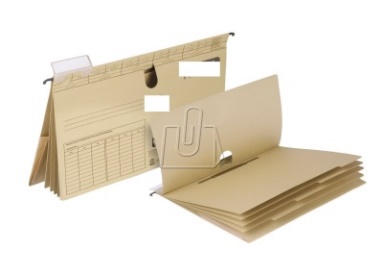 SZT.10044TASIEMKA SATYNOWA W KOLORZE CZERWONYM.
• SZEROKOŚĆ: 25 MM, DŁUGOŚĆ: 25 M.
• OPAKOWANIE ZAWIERA 1 TASIEMKĘ.SZT.145TAŚMA KLEJĄCA 18 MM Z PODAJNIKIEMSZT1046TAŚMA KLEJĄCA PAKOWA SZEROKA BRĄZOWA 48 MM X 50 METRÓWSZT.547TAŚMA PAKOWA SZEROKA PRZEŹROCZYSTA 48 MM X 50 METRÓWSZT.548TECZKA NA DOKUMENTY A4 PRESZPANOWA, ZAMYKANA NA DWIE NAROŻNE GUMKI, 3 ZAKŁADKI CHRONIĄCE DOKUMENTY PRZED WYPADANIEM, NIEBIESKA, KARTON MINIMUM 390 G/M2 POWLEKANEGO WOSKIEMSZT.2049TEMPERÓWKA METALOWA SZT.550TONER CZARNY DO DRUKARKI BROTHER HL-2240 D, WYDAJNOŚĆ MIN. 2500 STRONSZT.351TONER CZARNY DO DRUKARKI DELL B 1265, WYD. MIN 2500 STRSZT.252TUSZ CZARNY DO PIECZĄTEK 30 MLSZT253TUSZ CZERWONY DO PIECZĄTEK 30 MLSZT.254TUSZ NIEBIESKI DEDYKOWANY DO PIECZĄTEK TYPU FLASHSzt.755TUSZ NIEBIESKI DO PIECZĄTEK 30 MLSZT.756ZSZYWKI 24/6X1000 SZTUK OP.1557ZSZYWKI NO 10 X 1000 SZTUKOP.30SUMA